MONDELING FRANS!Neem je livre p 84 t.e.m. 92. 
Daar vind je alle gesprekken die we dit schooljaar hebben geleerd. 
Leer de gesprekken niet zomaar vanbuiten maar zorg dat je een vraag kan stellen over het onderwerp in je boek of dat je kan reageren op een vraag. 
Je moet je tijdens de toets kunnen voorstellen. Om jullie wat op weg te helpen staan hieronder enkele vragen waarover je zeker iets moet kunnen  vertellen. 
Dit kan je dus perfect op voorhand oefenen!Je moet ook de letters van het alfabet kunnen lezen in het Frans. 
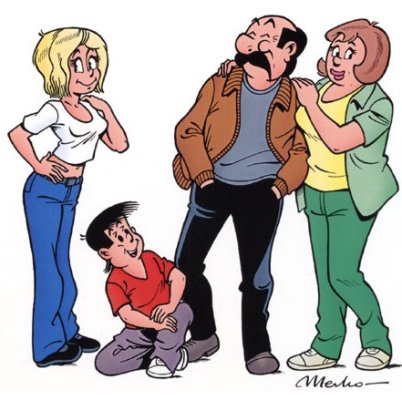 Alle cijfers tot 1000 in het Frans! Zie livre p 99.SCHRIFTELIJK FRANS!Zeker niet vergeten: Alle woorden van unité 1 tot 20
Dat zijn alle groene kaders!
Alle grammaire: livre p 94-102
Dat zijn alle gele kaders die we gezien hebben bij alle unités.Veel succes!!